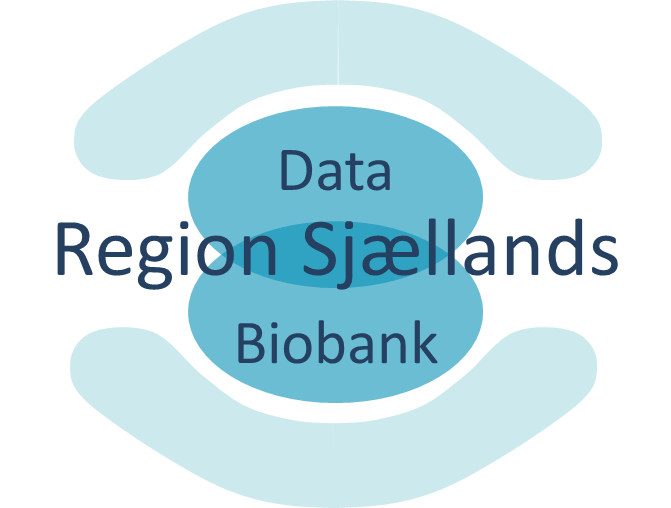 Anmodning om indlevering af biologisk samling Projektets titel:Projekts kortnavn(e)Ansøger – Principal InvestigatorAndre deltagere i projektet / styregruppeProjektProjekt grunddata Projekt grunddata – Biologisk samlingDeltagerunderlagDataEksisterende variableBiologiske prøverBilagBilagene vedlægges elektroniske og bilagsnummeret skal stå først i hver af filerne navnene. Navn:Akademisk titel:Arbejdsadresse:Kontakt information:E-mail: Mobilnummer: Telefonnummer (arbejde): NavnTitel / afdelingFunktionFormål med projektet hvor prøverne er indsamletProjektprotokol vedlægges som bilag til denne ansøgning. Status for prøveindsamlingenI planlægningsfasen 	Prøveindsamling i gang 	Prøveindsamling afsluttet (Forventede) antal deltagereHvor er prøveindsamlingen gennemført?Beskriv inklusionskriterier Beskriv eksklusionskriterierPrøvehåndtering Er der en prøvehåndteringsprotokol: 	Ja 	Nej Hvis Ja: Vedlæg protokollen som bilag.Beskrivelse af tidsplan (for ikke startede samlinger den forventede dato)Dato for start af prøveindsamling	dd-mm-ååååDato for sidste prøvetagning i projektet	dd-mm-ååååPrøvetagningsstederHvilket samtykke(r) er der givet til opbevaring af de biologisk prøver?Er biobanken indsamlet til et specifikt anvendelsesområde eller er det et bredere samtykke?For at prøver kan oprettes i RSjBB behøves et CPR nummer for hver deltager. Er det muligt?  	Ja  Beskriv identifikation af deltagere, herunder gruppevariable anvendt i projektet.Godkendelser:	Videnskabs Etisk Komité 	Sagsnummer: _____________		Datatilsyn  	Sagsnummer: _____________Identifikation af prøveopbevaringsenhedEr hver prøve mærket med unikt ID på enheden?	Ja 	Nej 	Kan dette ID læses med Barkodescanner?	Ja 	Nej Er den enhed prøverne opbevares i entydigt mærket med unik ID?	Ja 	Nej 	Kan dette ID læses med Barkodescanner?	Ja 	Nej 	Sidder mærkningen kun på låget af enheden?	Ja 	Nej Beskriv mærkningen:Identifikation af prøveopbevaringsenhedEr hver prøve mærket med unikt ID på enheden?	Ja 	Nej 	Kan dette ID læses med Barkodescanner?	Ja 	Nej Er den enhed prøverne opbevares i entydigt mærket med unik ID?	Ja 	Nej 	Kan dette ID læses med Barkodescanner?	Ja 	Nej 	Sidder mærkningen kun på låget af enheden?	Ja 	Nej Beskriv mærkningen:Identifikation af prøveopbevaringsenhedEr hver prøve mærket med unikt ID på enheden?	Ja 	Nej 	Kan dette ID læses med Barkodescanner?	Ja 	Nej Er den enhed prøverne opbevares i entydigt mærket med unik ID?	Ja 	Nej 	Kan dette ID læses med Barkodescanner?	Ja 	Nej 	Sidder mærkningen kun på låget af enheden?	Ja 	Nej Beskriv mærkningen:Identifikation af prøveopbevaringsenhedEr hver prøve mærket med unikt ID på enheden?	Ja 	Nej 	Kan dette ID læses med Barkodescanner?	Ja 	Nej Er den enhed prøverne opbevares i entydigt mærket med unik ID?	Ja 	Nej 	Kan dette ID læses med Barkodescanner?	Ja 	Nej 	Sidder mærkningen kun på låget af enheden?	Ja 	Nej Beskriv mærkningen:Identifikation af prøveopbevaringsenhedEr hver prøve mærket med unikt ID på enheden?	Ja 	Nej 	Kan dette ID læses med Barkodescanner?	Ja 	Nej Er den enhed prøverne opbevares i entydigt mærket med unik ID?	Ja 	Nej 	Kan dette ID læses med Barkodescanner?	Ja 	Nej 	Sidder mærkningen kun på låget af enheden?	Ja 	Nej Beskriv mærkningen:Formatet af prøveopbevaringsenheden	Fastplade format  	Enkelt rør, SBS  	Enkelt rør, Uspecificeret  	(Flere prøver i sammen enhed)	(2D barkode i bunden)	(Mærkning på siden)Ved fastpladeformat, beskriv hvorledes det er registreret hvad indholdet er af hver brønd i enheden:Formatet af prøveopbevaringsenheden	Fastplade format  	Enkelt rør, SBS  	Enkelt rør, Uspecificeret  	(Flere prøver i sammen enhed)	(2D barkode i bunden)	(Mærkning på siden)Ved fastpladeformat, beskriv hvorledes det er registreret hvad indholdet er af hver brønd i enheden:Formatet af prøveopbevaringsenheden	Fastplade format  	Enkelt rør, SBS  	Enkelt rør, Uspecificeret  	(Flere prøver i sammen enhed)	(2D barkode i bunden)	(Mærkning på siden)Ved fastpladeformat, beskriv hvorledes det er registreret hvad indholdet er af hver brønd i enheden:Formatet af prøveopbevaringsenheden	Fastplade format  	Enkelt rør, SBS  	Enkelt rør, Uspecificeret  	(Flere prøver i sammen enhed)	(2D barkode i bunden)	(Mærkning på siden)Ved fastpladeformat, beskriv hvorledes det er registreret hvad indholdet er af hver brønd i enheden:Formatet af prøveopbevaringsenheden	Fastplade format  	Enkelt rør, SBS  	Enkelt rør, Uspecificeret  	(Flere prøver i sammen enhed)	(2D barkode i bunden)	(Mærkning på siden)Ved fastpladeformat, beskriv hvorledes det er registreret hvad indholdet er af hver brønd i enheden:Kasse/plade typeHøjde   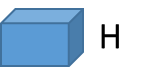 Bredde   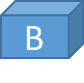 Dybde    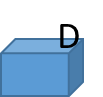 Antal prøver per fyldt enhedBeskriv hvorledes prøvematerialet er organiseret i samlingen:Er den biologiske samling klar til overførsel eller er der behov for en oprydning af prøver inden?Beskriv hvorledes prøvematerialet er organiseret i samlingen:Er den biologiske samling klar til overførsel eller er der behov for en oprydning af prøver inden?Beskriv hvorledes prøvematerialet er organiseret i samlingen:Er den biologiske samling klar til overførsel eller er der behov for en oprydning af prøver inden?Beskriv hvorledes prøvematerialet er organiseret i samlingen:Er den biologiske samling klar til overførsel eller er der behov for en oprydning af prøver inden?Beskriv hvorledes prøvematerialet er organiseret i samlingen:Er den biologiske samling klar til overførsel eller er der behov for en oprydning af prøver inden?Er følgende prøveoplysninger for biologiske samling tilgængelige:	Prøvetagningsdato 	Materialetype 	Materialevolumen For DNA findes oplysning om DNA koncentration?	Ja 	Nej Instruks for prøvehåndteringen frem til opbevaringssted vedlæg som bilag til ansøgningen.Er følgende prøveoplysninger for biologiske samling tilgængelige:	Prøvetagningsdato 	Materialetype 	Materialevolumen For DNA findes oplysning om DNA koncentration?	Ja 	Nej Instruks for prøvehåndteringen frem til opbevaringssted vedlæg som bilag til ansøgningen.Er følgende prøveoplysninger for biologiske samling tilgængelige:	Prøvetagningsdato 	Materialetype 	Materialevolumen For DNA findes oplysning om DNA koncentration?	Ja 	Nej Instruks for prøvehåndteringen frem til opbevaringssted vedlæg som bilag til ansøgningen.Er følgende prøveoplysninger for biologiske samling tilgængelige:	Prøvetagningsdato 	Materialetype 	Materialevolumen For DNA findes oplysning om DNA koncentration?	Ja 	Nej Instruks for prøvehåndteringen frem til opbevaringssted vedlæg som bilag til ansøgningen.Er følgende prøveoplysninger for biologiske samling tilgængelige:	Prøvetagningsdato 	Materialetype 	Materialevolumen For DNA findes oplysning om DNA koncentration?	Ja 	Nej Instruks for prøvehåndteringen frem til opbevaringssted vedlæg som bilag til ansøgningen.PrøveopbevaringAngiv den temperatur prøvematerialet har været opbevaret ved før overførsel til RSjBB:		Rum temperatur 	-20 °C	-80 °C	-196°CFindes en instruks for forhold omkring prøveopbevaringen vedlægges denne som bilag til ansøgningen. PrøveopbevaringAngiv den temperatur prøvematerialet har været opbevaret ved før overførsel til RSjBB:		Rum temperatur 	-20 °C	-80 °C	-196°CFindes en instruks for forhold omkring prøveopbevaringen vedlægges denne som bilag til ansøgningen. PrøveopbevaringAngiv den temperatur prøvematerialet har været opbevaret ved før overførsel til RSjBB:		Rum temperatur 	-20 °C	-80 °C	-196°CFindes en instruks for forhold omkring prøveopbevaringen vedlægges denne som bilag til ansøgningen. PrøveopbevaringAngiv den temperatur prøvematerialet har været opbevaret ved før overførsel til RSjBB:		Rum temperatur 	-20 °C	-80 °C	-196°CFindes en instruks for forhold omkring prøveopbevaringen vedlægges denne som bilag til ansøgningen. PrøveopbevaringAngiv den temperatur prøvematerialet har været opbevaret ved før overførsel til RSjBB:		Rum temperatur 	-20 °C	-80 °C	-196°CFindes en instruks for forhold omkring prøveopbevaringen vedlægges denne som bilag til ansøgningen. Beskriv studiepopulationen herunder subgrupperEn liste over variable tilknyttet projektet (Excel el. lign.) vedlægges som bilag		Ja For igangværende/kommende prøveindsamlinger, beskriv hvorledes data indhentes til projektet og i hvilket format. PrøvetypeVolumenEnhed:Enkeltrør / fastpladeformatAntal prøver/enhedAntal prøver/deltagerØnsker prøvematerialet udportioneret i mindre prøvevoluminer? 	Ja 	Nej Hvis Ja, beskriv behovet.Ønsker prøvematerialet udportioneret i mindre prøvevoluminer? 	Ja 	Nej Hvis Ja, beskriv behovet.Ønsker prøvematerialet udportioneret i mindre prøvevoluminer? 	Ja 	Nej Hvis Ja, beskriv behovet.Ønsker prøvematerialet udportioneret i mindre prøvevoluminer? 	Ja 	Nej Hvis Ja, beskriv behovet.Ønsker prøvematerialet udportioneret i mindre prøvevoluminer? 	Ja 	Nej Hvis Ja, beskriv behovet.Formålet med biobanken er det:Korttids opbevaring, indtil alle prøver er indsamlet? 	Ja 	Nej 	Hvis Ja, vil der være prøvemateriale tilbage 
efter afsluttet analyse? 	Ja 	Nej Hvis Ja. Beskriv hvor meget restmateriale der forventes tilbage?Langtidsopbevaring, prøverne gemmes:	Til fremtidig forskning  			Som forskningsbiobank  		Som en behandlingsbiobank  Prøveindsamlingen er knyttet til en af følgende biobanker:		Dansk Cancer Biobank  		Dansk Reuma Biobank  FilnavnBeskrivelseBilag 1Bilag 2Bilag 3Bilag 4Bilag 5Bilag 6Bilag 7